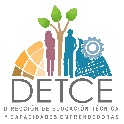 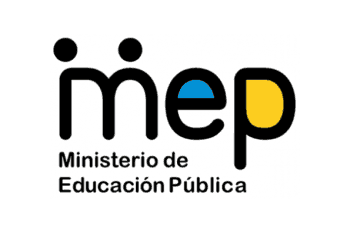 ProcedimientoProcedimientoProcedimientoDGEEC-GE-Gestión capacitaciones Institución/Empresa externas a incubadoras /incubadosGestión capacitaciones Institución/Empresa externas a incubadoras /incubadosGestión capacitaciones Institución/Empresa externas a incubadoras /incubadosFecha: febrero/2022Gestión capacitaciones Institución/Empresa externas a incubadoras /incubadosGestión capacitaciones Institución/Empresa externas a incubadoras /incubadosGestión capacitaciones Institución/Empresa externas a incubadoras /incubadosVersión: 1.0Gestión capacitaciones Institución/Empresa externas a incubadoras /incubadosGestión capacitaciones Institución/Empresa externas a incubadoras /incubadosGestión capacitaciones Institución/Empresa externas a incubadoras /incubadosPáginas:   1 de 1Unidad Administrativa: Gestión de EmpresasUnidad Administrativa: Gestión de EmpresasUnidad Administrativa: Gestión de EmpresasUnidad Administrativa: Gestión de EmpresasÁrea Responsable: Departamento de Gestión de Empresas y Educación CooperativaÁrea Responsable: Departamento de Gestión de Empresas y Educación CooperativaPasosResponsable (s)Responsable (s)ActividadActividadRecursos requeridos1Administrador (a) de incubadoraAdministrador (a) de incubadoraSolicita  a la institución/Empresa la capacitación específica.Solicita  a la institución/Empresa la capacitación específica.Oficio de solicitud2Institución/EmpresaInstitución/EmpresaEl (a)  Institución/Empresa aprueba o rechaza la solicitud del administrador (a) de la incubadora mediante oficio.El (a)  Institución/Empresa aprueba o rechaza la solicitud del administrador (a) de la incubadora mediante oficio.Oficio de solicitud, oficio de respuesta. 3Administrador (a) de incubadoraAdministrador (a) de incubadoraEl (a)  Administrador (a) de incubadora comunica a la DGEEC y demás incubadoras  la programación de capacitaciones.El (a)  Administrador (a) de incubadora comunica a la DGEEC y demás incubadoras  la programación de capacitaciones.Oficio de capacitaciones.4Administrador (a) de incubadoraAdministrador (a) de incubadoraEl (a) Administrador (a) de incubadora comunica a los directores de la instituciones e incubados la programación de capacitaciones.El (a) Administrador (a) de incubadora comunica a los directores de la instituciones e incubados la programación de capacitaciones.Oficio de capacitaciones.5IncubadoIncubadoLlena el formulario de inscripción al curso propuestoLlena el formulario de inscripción al curso propuestoFormulario de inscripción6Administrador (a) de incubadoraAdministrador (a) de incubadoraEnvía el listado de interesados en curso a la institución/EmpresaEnvía el listado de interesados en curso a la institución/EmpresaTabla de postulantes a curso7Administrador (a) de incubadoraAdministrador (a) de incubadoraBrinda los detalles de acceso, inicio del cursoBrinda los detalles de acceso, inicio del cursoFormulario de compromiso8Institución/EmpresaInstitución/EmpresaBrinda la capacitación respectiva.Brinda la capacitación respectiva.Plataforma tecnológica o medio presencial. 9Administrador (a) de incubadoraAdministrador (a) de incubadoraEl (a) Administrador (a) de incubadora presenta un informe de lo realizado.El (a) Administrador (a) de incubadora presenta un informe de lo realizado.Documentación del proceso.